Package ContentsiXium Spy TieUSB Cable (USB to Mini USB)Remote Control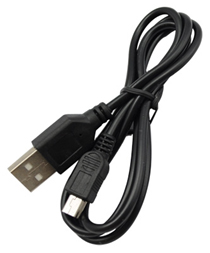 Before You StartMake sure you have charged the device for 8 or more hours prior to use.It is recommended that you charge for at least 24 hours; however we know this is not always possible.Turn over for charging instructions…Overview:  Spy TieFigure 1Figure 2Controls: Spy TieBack of Silk-Tie: Mini-USB ConnectionSupplied with the Tie is a USB cable which enables you to charge the battery and transfer the files that are saved on the Micro SD Card. When charging a green indicator will light up.To access the files on make sure the On/Off switch is in the Off position.  Plug the USB cable into your computer this will now appear as a removable disk.Back of Silk-Tie: On/Off SwitchIf you want to use the Tie this switch must be in the On position. If the switch is not On the camera will not respond to the control and/or start filming.Silk Tie: Adjustable Neck StrapThis strap allows you to adjust the width of the head-hole to go around your neck. Pull the loop at the knot of the tie to increase the neck-size and pull the inside tail to shorten. Control: On/Off SwitchThis controls the filming function, to start and end filming. The camera device switch found within the tie needs to be on to respond to the control.On/OffTo turn on simply press and hold the power button on the control for 2-3 seconds, the indicator will light up red and the Tie will vibrate for a few seconds. Wait until the Tie has stopped vibrating and you are ready to use the camera.To switch the device off press and hold the power button on the control for 2-3 seconds, the tie will vibrate twice and switch off.RecordTurn the tie on. When ready quickly press the power button; the tie will vibrate 6 times, this is now recording video. To stop recording quickly press the power button; the Tie will vibrate 3 times, this is ends the recording. From here you can either start a new recording or turn the Tie off.Control: Key ChainThis handy key chain attached to the control lets you clip it onto items of your choice.Back of Silk-Tie: LEDThis Green LED flashes when you are filming and comes on fully when Charging the device.(next page)Timestamp EditYou may need to update the internal clock for the timestamp shown in images and videos.To do this, you will need to create a Text file with the date and time.Plug the camera into your computer by using a USB cable. It will appear as a Removable Disk. Open the Removable Disk; you might have a folder called DCIM and a text file called “time” already there.If you already have a file called “time” then move onto Step 7.Right click in the white space and a menu will appear (Figure 3), move down to “New” and select “Text Document”.Figure 2A new Text document will appear (Figure 4) and give you the option to name it, call it “time”.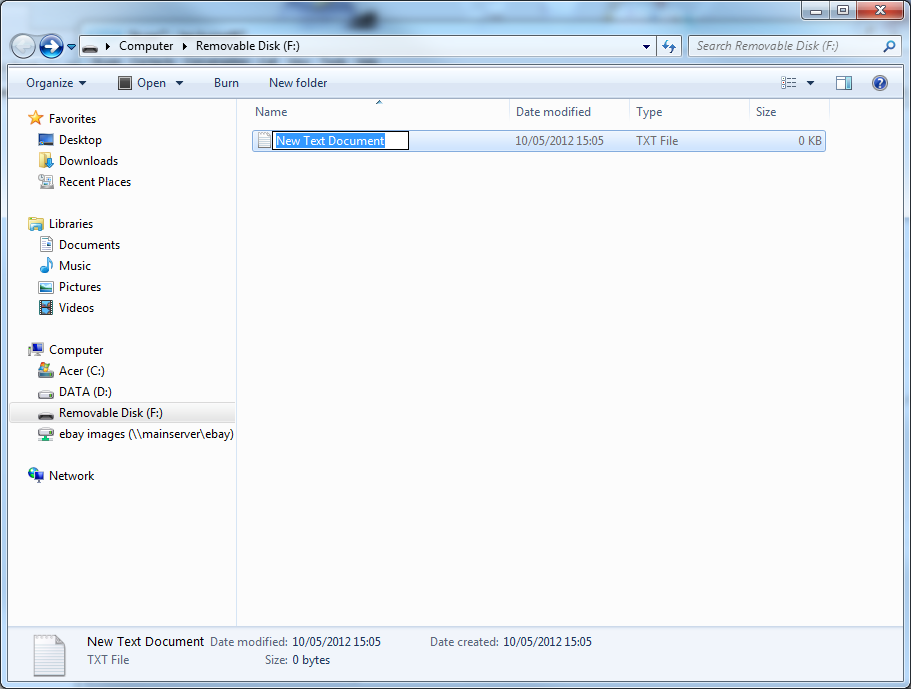 Figure 3Open this time file and write the date and time in the following method: 2010.01.26 10:10:59 (this is example only, use the correct date/time)Save and close the file.Unplug the camera from the computer and turn it on. The time is now updated.Plug the USB Stick back into your computer and delete the time file if still there.(next page)Still Struggling?If you are still struggling to understand how this item works you can get in contact via the following methods.RecommendedContact the official stockist through the eBay or Amazon messaging system.OtherEmail: 		support@ixium.co.ukTelephone:	0115 9899516